1. Общие положения1.1. Настоящее положение об официальном  сайте (далее – Положение) муниципального  бюджетного дошкольного образовательного учреждения «Детский сад № 186 общеразвивающего вида с приоритетным осуществлением деятельности по физическому направлению развития детей»  (далее – Учреждение) в информационно-телекоммуникационной сети «Интернет» разработано в соответствии с федеральным законом от 29 декабря 2012 г. N 273-ФЗ "Об образовании в Российской Федерации" и Постановление правительства РФ от 10 июля 2013 года № 582 «Об утверждении Правил размещения  на официальном сайте образовательной организации в информационно-телекоммуникационной сети «Интернет» и обновления информации об образовательной организации».1.2. Настоящее Положение определяет понятия, цели, требования, организацию и работу официального сайта Учреждения (далее – Сайт Учреждения).Сайт – информационный web-ресурс, имеющий четко определенную законченную смысловую нагрузку.Сайт Учреждения является публичным органом информации, доступ к которому открыт всем желающим.1.3  Адрес официального сайта Учреждения: http:// dou186. ru/1.4. Распорядительным документом заведующий Учреждения назначает администратора сайта, который несет ответственность за функционирование информационного Сайта Учреждения, решение вопросов о размещении информации, об удалении и обновлении устаревшей информации. Администратором сайта Учреждения может быть сотрудник, возраст которого – старше 18 лет, ответственного за информационное обеспечение сайта.1.5. Сайт Учреждения создается в целях активного внедрения информационных и коммуникационных технологий в практику деятельности Учреждения, информационной открытости, информирования родителей детей, населения. 2. Цели и задачи сайта Учреждения.2.1. Цель: поддержка процесса информатизации в Учреждении путем развития единого образовательного информационного пространства; представление Учреждения в Интернет-сообществе.2.2. Задачи:2.2.1. Обеспечение открытости деятельности Учреждения и освещение его деятельности в сети Интернет.2.2.2. Создание условий для взаимодействия и информирования участников образовательного процесса: педагогов и родителей.2.2.3. Оперативное и объективное информирование о происходящих в Учреждении процессах.2.2.4. Распространение педагогического опыта участников образовательного процесса.2.2.5. Формирование целостного позитивного образа образовательного пространства Учреждения.2.2.6. Повышение роли информатизации образования, содействие созданию в регионе единой информационной инфраструктуры.3. Требования к содержанию сайта Учреждения3.1. Политика содержания сайта Учреждения определяется творческой группой учреждения и не должна противоречить законодательству РФ.3.2. Сайт Учреждения должен содержать:3.2.1. Образовательная организация размещает на официальном сайте:а) информацию:о дате создания образовательной организации, об учредителе, учредителях образовательной организации, о месте нахождения образовательной организации и ее филиалов (при наличии), режиме, графике работы, контактных телефонах и об адресах электронной почты;об уровне образования;о формах обучения;о нормативном сроке обучения;о сроке действия государственной аккредитации образовательной программы (при наличии государственной аккредитации);об описании общеобразовательной программы   дошкольного образования с приложением ее копии;об учебном плане с приложением его копии;об аннотации к рабочим программам дисциплин (по каждой дисциплине в составе образовательной программы) с приложением их копий (при наличии);о календарном учебном графике с приложением его копии;о методических и об иных документах, разработанных Учреждением для обеспечения образовательного процесса;о численности воспитанников по реализуемым образовательным программам за счет бюджетных ассигнований федерального бюджета, бюджетов субъектов Российской Федерации, местных бюджетов и по договорам об образовании за счет средств физических и (или) юридических лиц;о языках, на которых осуществляется образование (обучение);о федеральных государственных образовательных стандартах и об образовательных стандартах с приложением их копий (при наличии);о руководителе  Учреждения, его заместителях:фамилия, имя, отчество (при наличии) руководителя, его заместителей;должность руководителя, его заместителей;контактные телефоны;адрес электронной почты;о персональном составе педагогических работников с указанием уровня образования, квалификации и опыта работы, в том числе:фамилия, имя, отчество (при наличии) работника;занимаемая должность (должности);преподаваемые дисциплины;ученая степень (при наличии);ученое звание (при наличии);наименование направления подготовки и (или) специальности;данные о повышении квалификации и (или) профессиональной переподготовке (при наличии);общий стаж работы;стаж работы по специальности;о материально-техническом обеспечении образовательной деятельности, в том числе сведения о наличии оборудованных  помещений, объектов для проведения   занятий, библиотек, объектов спорта, средств обучения и воспитания, об условиях питания и охраны здоровья  воспитанников, о доступе к информационным системам и информационно-телекоммуникационным сетям;об объеме образовательной деятельности, финансовое обеспечение которой осуществляется за счет бюджетных ассигнований федерального бюджета, бюджетов субъектов Российской Федерации, местных бюджетов, по договорам об образовании за счет средств физических и (или) юридических лиц;о поступлении финансовых и материальных средств и об их расходовании по итогам финансового года;б) копии:устава  Учреждения;лицензии на осуществление образовательной деятельности (с приложениями);плана финансово-хозяйственной деятельности  Учреждения, утвержденного в установленном законодательством Российской Федерации порядке, или бюджетной сметы;локальных нормативных актов: правил внутреннего трудового распорядка и коллективного договора;3.2.2 Отчет о результатах самообследования;3.2.3 Документ о порядке оказания платных образовательных услуг, в том числе образец договора об оказании платных образовательных услуг, документ об утверждении стоимости обучения по каждой образовательной программе;3.2.4  Предписания органов, осуществляющих государственный контроль (надзор) в сфере образования, отчеты об исполнении таких предписаний; 3.2.5 Иную информацию, которая размещается, опубликовывается по решению  Учреждения и (или) размещение, опубликование которой являются обязательными в соответствии с законодательством Российской Федерации3.2.5. Материалы по организации учебного процесса, режим дня.3.3. Сайт Учреждения может содержать:3.3.1. Материалы о событиях текущей жизни Учреждения (деятельность кружков, праздники, конференции, конкурсы, выставки и т.д.).3.3.2. Материалы передового педагогического опыта.3.4. К размещению на сайте Учреждения запрещены:3.4.1. Информационные материалы, которые содержат призывы к насилию и насильственному изменению основ конституционного строя, разжигающие социальную, расовую, межнациональную и религиозную рознь.3.4.2. Информационные материалы, порочащие честь, достоинство или деловую репутацию граждан или организаций.3.4.3. Информационные материалы, содержащие пропаганду насилия, секса, наркомании, экстремистских религиозных и политических идей.3.4.4. Любые виды рекламы, целью которой является получение прибыли другими организациями и учреждениями.3.4.5. Иные информационные материалы, запрещенные к опубликованию законодательством Российской Федерации.3.5. В текстовой информации Сайта Учреждения не должно быть грубых грамматических и орфографических ошибок.3.6 Образовательная организация обновляет сведения, указанные в 3.2 – 3.3 настоящих Правил, не позднее 10 рабочих дней после их изменений. 3.7 При размещении информации на официальном сайте и ее обновлении обеспечивается соблюдение требований законодательства Российской Федерации о персональных данных4. Порядок ведения официального сайта и требования к информационной системе4.1. Сайт Учреждения размещается по адресу: http://dou186.krsnet.ru/ с обязательным предоставлением информации об адресе вышестоящему органу управления образованием.4.2. Информация и документы, указанные в  разделе 3  настоящего   Порядка, если они в соответствии  с  законодательством  Российской    Федерации не отнесены к сведениям, составляющим  государственную  и  иную   охраняемую законом тайну, подлежат размещению на официальном сайте образовательной организации в сети Интернет и обновлению в течение десяти рабочих дней со дня  их  создания,  получения  или  внесения  в  них   соответствующих изменений.  4.3 Пользователю официального сайта предоставляется наглядная информация о структуре официального сайта, включающая в себя ссылку на официальный сайт Министерства образования и науки Российской Федерации в сети Интернет.4.4. Информация, указанная в разделе 3 настоящего Порядка, размещается на официальном сайте в текстовой и (или) табличной формах, а также в форме копий документов в соответствии с требованиями к структуре официального сайта и формату представления информации, установленными Федеральной службой по надзору в сфере образования и науки.4.5. При размещении информации на официальном сайте и ее обновлении обеспечивается соблюдение требований законодательства Российской Федерации о персональных данных.4.6. Технологические и программные средства, которые используются для функционирования официального сайта, должны обеспечивать: а) доступ к размещенной на официальном сайте информации без использования программного обеспечения, установка которого на технические средства пользователя информации требует заключения лицензионного или иного соглашения с правообладателем программного обеспечения, предусматривающего взимание с пользователя информации платы; б) защиту информации от уничтожения, модификации и блокирования доступа к ней, а также иных неправомерных действий в отношении нее; в) возможность копирования информации на резервный носитель, обеспечивающий ее восстановление; г) защиту от копирования авторских материалов. 4.7. Информация на официальном сайте размещается на русском языке, а также может быть размещена на государственных языках республик, входящих в состав Российской Федерации, и (или) на иностранных языках.4.8. Официальный сайт должен быть доступен в сети Интернет в круглосуточном режиме.4.9. Информация, размещаемая на официальном сайте, должна быть доступна пользователям без взимания платы.4.10 Учреждение в ходе ведения официального сайта обеспечивает:бесперебойное функционирование официального сайта;оперативное обновление и поддержание в актуальном состоянии сведений об Учреждении, на основании информации, предоставленной в соответствии с настоящим Порядком;ведение и актуализацию справочников;защиту официального сайта от несанкционированного доступа;разграничение прав пользователей информационной системы.4.11. Информационная система должна обеспечивать: возможность получения гражданами информации о работе с обращениями на официальном сайте  Учреждения;возможность получения заявителями на официальном  Учреждения   форм заявлений и иных документов, необходимых для рассмотрения обращения;возможность для граждан (заявителей) направлять обращения и представлять документы в электронном виде с использованием официального сайта Учреждения;возможность при направлении заявителем обращения в форме электронного документа представления заявителю электронного сообщения, подтверждающего поступление обращения в  Учреждение;поиск необходимой Информации в соответствии с заданными критериями; сохранение истории изменений по годам размещаемой Информации об   Учреждении в течение 3 лет с возможностью просмотра и сравнения;совместимость и взаимодействие с иными информационными системами, используемыми федеральными органами государственной власти, органами государственной власти субъектов Российской Федерации, органами местного самоуправления. 5. Требования к Информации, размещаемой на сайте  Учреждения 5.1. Информация, размещаемая на сайте  Учреждения должна:соответствовать требованиям законодательства в сфере образования;содержать достоверные сведения об Учреждении и об осуществляемой деятельности  в сфере образования.5.2. Информация, размещаемая на сайте Учреждения, не должна:нарушать авторское право;содержать ненормативную лексику;унижать честь, достоинство и деловую репутацию физических и юридических лиц;содержать государственную, врачебную, коммерческую или иную, охраняемую законом тайну;содержать информационные материалы, которые содержат призывы к насилию и насильственному изменению основ конституционного строя, разжигающие социальную, расовую, межнациональную и религиозную рознь, пропаганду наркомании, экстремистских религиозных и политических идей;содержать материалы, запрещенные к опубликованию законодательством Российской Федерации;противоречить принципам профессиональной этики в сфере образования.5.3. Размещение Информации рекламно-коммерческого характера допускается только по согласованию с руководителем Учреждения. Условия размещения такой информации регламентируются Федеральным законом от 13 марта 2006 года N 38-ФЗ «О рекламе».5.4. Примерная информационная структура сайта  Учреждения   формируется из двух видов информационных материалов: обязательных к размещению на сайте  Учреждения (инвариантный блок) и рекомендуемых к размещению (вариативный блок). 5.5. Информационные материалы инвариантного блока являются обязательными к размещению на официальном сайте Учреждения. Размещение указанных материалов осуществляется с требованиями действующего законодательства и иных нормативно-правовых документов.5.6. Информационные материалы вариативного блока могут быть расширены  Учреждения и должны отвечать требованиям к информации, предъявляемым  настоящим Порядком. 5.7. Пользователю предоставляется наглядная информация о структуре сайта, включающая в себя ссылки на   информационные  ресурсы вышестоящих  органов образования.6. Ответственность за обеспечение функционирования сайта дошкольной образовательной организации6.1. Лицо, ответственное за обеспечение функционирования сайта  Учреждения, назначается приказом заведующего МБДОУ. Ответственным за обеспечение функционирования сайта  Учреждения может быть заместитель заведующего по УВР или старший воспитатель.. 6.2. Лицо, ответственное за техническое обеспечение работы сайта, иная организация, с которой   заключается соответствующий договор.  6.3. Лицо, ответственное за обеспечение функционирования сайта  Учреждения обеспечивает:- представление на утверждение  заведующему МБДОУ списка лиц, обеспечивающих подготовку и представление на сайт обязательной информации (и при необходимости оперативное обновление данного списка), а также перечень и объём указанной информации; - организацию сбора и своевременного представления на сайт Информации, обязательной к размещению в соответствии с требованиями действующего законодательства, настоящего Порядка и иных нормативно-правовых документов;- организацию регулярного обновления информации, обязательной к размещению в соответствии с требованиями действующего законодательства и иных нормативно-правовых документов;- постановку задач перед ответственными за подготовку информации лицами по содержанию, структуре информации, иным требованиям и срокам её представления для размещения на сайте  Учреждения;- контроль за содержанием и своевременным представлением информации для размещения на сайте Учреждения;- ежеквартальное проведение анализа работы сайта  Учреждения   с представлением необходимых предложений заведующему МБДОУ;- взаимодействие, контроль и координацию работы лица, ответственного за техническое обеспечение работы сайта согласно договора;6.4. Лицо, ответственное за техническое обеспечение работы сайта обеспечивает:-  выполнение всех видов работ, обеспечивающих техническую работоспособность сайта  Учреждения;- взаимодействие сайта  Учреждения с внешними информационно-телекоммуникационными сетями, с сетью Интернет;- проведение организационно-технических мероприятий по защите информации сайта от несанкционированного доступа; - инсталляцию программного обеспечения, необходимого для поддержания функционирования сайта в случае аварийной ситуации; - ведение архива информационных материалов и программного обеспечения, необходимого для восстановления и инсталляции сайта; -  регулярное резервное копирование данных и настроек сайта; -  разграничение прав доступа к ресурсам сайта и прав на изменение информации;- проведение регламентных работ на сервере. 6.5. Лицо, ответственное за обеспечение функционирования сайта  Учреждения, и лицо, ответственное за техническое обеспечение работы сайта, несут ответственность за выполнение требований настоящего Порядка в соответствии с действующим законодательством. Российская федерациямуниципальное  бюджетное дошкольное образовательное учреждение«Детский сад № 186 общеразвивающего вида  с приоритетным осуществлением деятельности по физическому направлению развития детей»Советского района г. Красноярска.660073,  г. Красноярск, пр. Металлургов 29 а, тел. 224 – 45 -76,  mdou_186@mail.ruОГРН	1022402487425  ИНН 2465061183      КПП 246501001ПОЛОЖЕНИЕоб официальном  сайте в информационно- телекоммуникационной сети «интернет»в МБДОУ № 186Красноярск.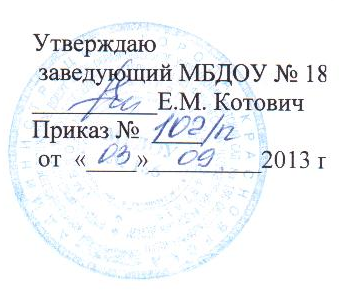 